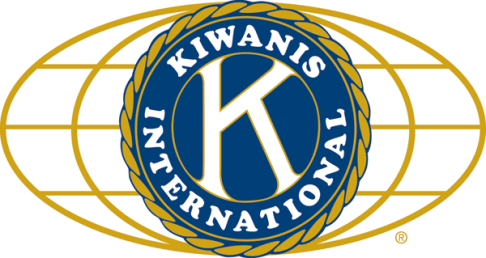 	LUNCH: Stuff, fruit salad, and cookies.SONG:  God Bless America, led by Bill C.		Invocation: Joe G. ANNOUNCEMENTS, EVENTS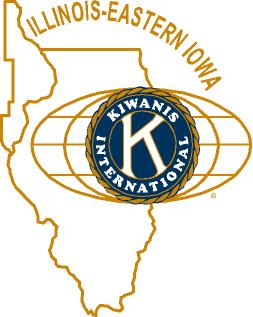 				    and OPPORTUNITITESNext Interclub is April 5, 6:00 pm (Tri-county -> Sycamore) at Sorrento’s.  MEALS ON WHEELS is coming!  April is our month (as usual). Amy was back, with sign-up sheet in hand, so be thinking about what dates you’d like to participate.  See later in the bulletin for times.Prayer Breakfast will be 7 am, Tuesday May 3rd at Oak CrestPathway Cleanup will be Saturday April 23.  Details will be forthcoming.Toiletries- We’re collecting these for Safe Passage. (See below.)DeKalb Club is selling Pancake Dinner tickets for their event on April 9th, at the First Congregational Church on N First St.Sue – DUES ARE DUE!  (Same as the old dues).Joan is collecting box tops and Coke lids. Jennie will take your soup labels.  AKtion Club is collecting aluminum cans and other recyclable materials.Archives:  If you find any old stuff related to Kiwanis, please give a copy to Norm!PROGRAMCindy Khatri from the Sycamore Natural History Museum came by today. The museum is located at 425 W State in downtown Sycamore and features a large collection of mounted animals from North America and Africa featured in dioramas depicting their natural habitat. The museum also features live animals on a smaller scale, snakes, insects etc. Importantly, this makes for a wonderful place to take kids! The entire museum is geared to making a great experience for children. It has wonderful educational programs and is host to many school trips. They have events such as ‘dissection day’ and ‘nature sleuths’ for kids and are remodeling a space for a ‘Discovery Den’ for kids. Their most popular activity with the kids is ‘Animal Adaptation’, how animals act in the wild.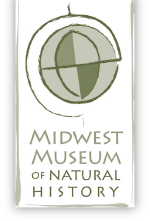 The lower level of the facility features geology exhibits for an added attraction. They also currently have an exhibit on loan called ‘Birds from around the world’. The museum also has an outreach program that travels and does about 30 programs serving up to 10,000 people a year! Their annual budget is $113,000. And yes, we did get to see a live snake, it was a fun time!Heard around the Tables (and elsewhere):NIU’s hoops squad has done well this year.Quote for the Day“If you have a garden and a library, you have everything you need.”- Marcus Tullius CiceroUPCOMING PROGRAMS: (Why not invite a guest? – that could also mean a prospective member!)	Mar 30						Oaken Acres	Apr  7	Board Meeting			@ the Lincoln Inn	Apr 13	Peter Olsen			Birds	Apr 20	Laurie Borowitz			Kish College 	Apr 27	Herb				Spiritual AimsToday’s Attendance:				Meals on Wheels for April1	Max Heide and Amy Polzin4	5	Bill Cummings6	Kiwanis Meeting Day – Aktion Club delivers7	Tony Chulick and Amy Polzin8 1112	Mark Sawyer13 	Kiwanis Meeting Day – Aktion Club delivers14	Gordon Melms and Peter Lawes15	18	Jack and Marcia Goodrich19 	Dean and Jane Quarnstrom20 	Kiwanis Meeting Day – Aktion Club delivers21	Norm Schaeffer22	Dick Dowen and Toney Xidis25	26	Jerry Wahlstrom27 	Kiwanis Meeting Day – Aktion Club delivers28	Svetlana Henrikson29See more of the newsletter on the following pages including EXPO sign-up:EXPO Sign Up (Sue Doubler, Chair – 815.757.8421)Wednesday, March 30, 20162:30-7:00 p.m.DeKalb High School, Field House(We need a minimum of 2 people per shift.  Also, set-up and break-down time to be announced.)Set Up – 11:30-1:00	Sue Doubler	Bill Minor2:30-3:30 Shift	Bill Cummings	Dick Dowen3:30-4:30	Beryl Smith 	We need someone here!4:30-5:30	Paul Stoddard	Anne Marie Gaura5:30-6:30	Bill Finucane	We need someone here!6:30-Close	Mike Mooney 	We need someone here!Break-Down – 7:00-8:00	Ken and Sue Doubler	The following are items we (Safe Passage) regularly need. If you are looking to donate please consider these items!1. Gas station & Wal-Mart gift cards2. Non-perishable food3. Linens for twin beds4. Towels & washcloths5. Diapers & Pull-ups (especially larger sizes)6. Baby wipes7. Paper towels, toilet paper, & tissues8. Sweatpants & sweatshirts9. Women’s underwear (bras and panties)10. Cleaning supplies (dish soap, spray cleaners, laundry detergent, etc.)11. Harder hair brushes12. Hair conditioner13. Olive Oils for hair (not cooking oil)14. Pantine shampoo/conditioner (Brown Bottle)15. Motions hair care products30Kish Kiwanians  0K family:   1Guest: Dave Wood, DeKalb Club 1Speakers: Cindy Khatri32TOTAL